 The Lake Minnetonka-Excelsior Rotary Club (LMERC) members provide financial support to local and international, non-profit, charitable organizations that are making a difference in the lives and communities they serve.  The charities selected and amount of donation varies each year.  However, the average grant size is in the range of $5,000 to $10,000.  If your organization is interested in being considered for possible funding for FY 2018-2019.  Please provide the following information.   ORGANIZATION INFORMATIONOrganization Name:	     Legal Name (if different from above)     Amount Requested:	     			     	     	  	     -    Address	City	State	Zip(   )-   -    	(   )-   -    Phone	Fax     	  -       		     Website address	Federal tax id		501(c)(3) or other?CONTACT INFORMATIONEXECUTIVE DIRECTOR/CEOName & Title(   )-   -      x     Direct phone and extensionEmail addressREQUEST CONTACTName & Title(   )-   -      x     Direct phone and extensionEmail addressPROGRAM/PROJECT INFORMATIONLocation of services:  Excelsior /Minnetonka Area    Twin Cities Metro    InternationalIf International, please provide specific country      Focus area (this aligns with Rotary International’s Areas of Focus) Peace and Conflict Prevention/Resolution    Disease Prevention and Treatment    Water and Sanitation Improvement    Maternal and Child Health    Basic Education and Literacy    Economic and Community DevelopmentProgram or project budget $       Briefly describe program or project to be funded and how funding might affect your operating budget:      Program or project established in what year:        How many individuals are served annually?      Population served:  Children (ages 0-12)     Youth/Young Adults (ages 13-25)    Adults (26+)Describe how your work makes a difference in the lives of people you serve and/or in the greater community.       LMERC wants to coordinate our service commitments to the organizations we support financially.  Please describe how LMERC could support your organization through service opportunities.       LMERC also looks for local organizations to support our fund raising activities with the goal of increasing the funds we can distribute.  How would your organization support LMERC fund raising activities (ex. Sell raffle tickets, bring people to the event, provide silent auction items, etc.)What are your top 2-3 goals for this program or project?      What outcomes have been achieved for each program or project goal?      How do you propose to use funds if provided?      Applications are due by:				March 15, 2018Questions and completed applications should be sent to:  For Local/MN Organizations:  send to: mark.lawrence.gleason@gmail.comFor International Organizations, send to h1westgate@aol.com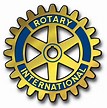 Lake Minnetonka-Excelsior Rotary Club